AUSFLUGE MIT D/S PRØVEN 2022BEI DIE GRENZBRÜCKE KORNSJØ / DALS HØGEN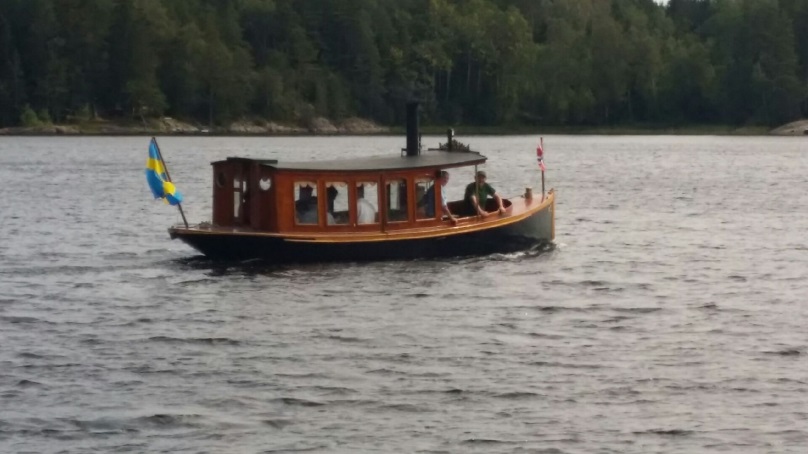 Ausflüge mit der "DS Prøven" im Sommer 2018Kornsjø Dampselskap SA / Prøvens venner bieten an:Feste Touren: Samstag und Sonntag von Woche 26 bis einschließlich Woche 30.Abfahrt um 12.00 Uhr vom Dampfschiffanleger (Dampskipsbrygga) - Dauer 1 Stunde.Plätze  sollten im Voraus reserviert werden.  Telefon:  (+47)977 40 183Preise: Erwachsene 150 kr - Kinder (7 bis 16 Jahre) 50 kr - Kinder unter 7 Jahre  kostenlos.Auf dem Boot ist Platz für max. 10 Personen/ ReisendeChartertouren: Von Mai bis September bieten wir auch Chartertouren an.Die Tour muss spätestens bis 18.00 am Vortage bestellt werden.Preis 1000 kr per StundeFür Buchungen und weiter Informationen Tel:  (+47) 97740183Kombinier gerne eine Chartertour mit einer Mahlzeit in der "Kornsjön Gränskiosk".www.kornsjo.no 